Hand Washing Song WordsWash your hands Before:Wash, wash, wash your hands, wash the germs awayWash, wash, wash your hands before you go to playFirst you get them wet, then you add the soap,Then rub-a-dub and scrub-a-dub and rinse the bubbles away   X2Wash your hands!Wash your Hands After:Wash, wash, wash your hands, wash the germs awayWash, wash, wash after every time you playFirst you get them wet, then you add the soap,Then rub-a-dub and scrub-a-dub and rinse the bubbles away   X2Wash your hands!This is the Way We Wash Our HandsThis is the way we wash our hands, wash our hands, wash our handsThis is the way we wash our hands to keep the germs awayThis is the way we wash our hands, wash our hands, wash our hands This is the way we wash our hands so we can go and play                                                               so we can have a snack                                                               keep everybody safe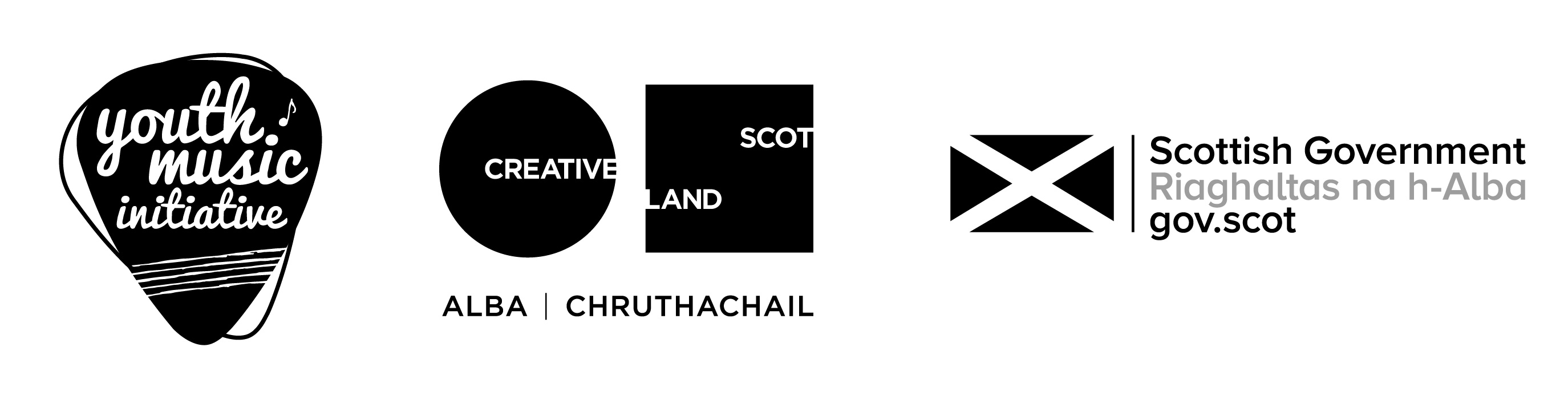 